First Mennonite Church of ChristianPianist – Lu Goering, Worship Leader – Pat GoeringApril 24, 2022Gathering and PraisingPreludeWelcomeMorning PrayerAnnouncements Call to WorshipLeader:  Let your light shine!People:  Let your hearts be glad!Leader:  God is faithful to us, and God rules in love. We know what God desires of us:People:  That we do justice, and love kindness, and walk humbly with God.Leader:  We gather this morning to remind each other about that,People:  To remember that now is always the right time to do these things.All:  So with thanks in our hearts, let us worship God.*Hymn – “Now Thank We all Our God”		           VT #114Story Time						   Diana GraberScripture – Matthew 6: 5-15Special Music – “Wonderful Grace of Jesus”		           VT #170	Requested by Randy & Rita StuckyOffering   (put your offering in the plate at the back of the church)Offertory PrayerReceiving God’s WordSermon– “Experiencing The Lord’s Prayer”   Children’s Book – read by Pat Krehbiel		       Slide show   Reading – “If God Should Speak”	Tim Graber & Cheri Kaufman   Music video – “The Lord’s Prayer”                 by Charlotte Church Sharing with One AnotherSharing Joys and Prayer RequestsPrayer of the Church  Going in God’s Name*Hymn –“God Be with You Till We Meet Again”    VT #840 vs 1&4*Benediction *Postlude *Those who are able are invited to stand  Pastor Pete EmeryPastor Pete’s email:  fmcc.pastorpete@gmail.comPastor Pete’s Cell Phone:  785-577-1447Pastor’s office Hours:  Monday-Friday 9:00am-3:00 pmStudy Phone 620-345-8766Church Secretary:  Lurline WiensLurline’s phone number:  620-345-6657Lurline’s email:  fmcc.secretary1@gmail.comOffice hours:  Tues. 1:00-4:30PM, Thurs-Fri. 8:30AM-11:30amChurch Phone:  620-345-2546Church Website:  www.fmccmoundridge.org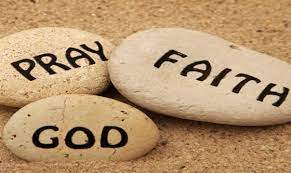 First Mennonite Church of ChristianMoundridge, KSA welcoming Community of Christians for PeaceApril 24, 2022OpportunitiesToday:  9:30 Sunday School  	10:30 Worship ServiceApril 27:  Deacons, 6:30 pm	    Church Board, 7:30 pm May 4:  Worship Team, 9:30May 4, 11, 18:  FEWZ meet in our church for supper & Bible StudyMay 14:  Moundridge High School GraduationMay 15:  Reception for Graduates, 9:45 amMay 16:  Eighth grade promotionJune 12:  Church Service in Pack Park, followed by pot luck lunchSunday, May 1:  Organist – Roberta Gingerich, Worship Leader – Carol Tieszen, Special Music – New HymnIt is certain, in any case, that ignorance, allied with power, is the most ferocious enemy justice can have.
                                            - James BaldwinAnnouncementsGraduates – if you have a graduate in your family this year, either 8th, 12 or college, and you would like to give them recognition in the bulletin, please get their name and graduation status to Lurline by May 10.  They will be listed in the bulleting on May 15.Cemetery work day will be held in May before Memorial Day.  Date and projects will be announced at a later time.Feeding the FEWZ youth groups – we have been asked to feed the FEWZ youth groups Wednesday May 4, 11 and 18.  They will be meeting in our church on those nights.  If anyone is interested in making supper for the group one of those nights, please let me know as soon as you can.  They are very appreciative of whatever you feed them.The Associated Ministries of Moundridge Vacation Bible School Committee is looking for someone to organize and lead Vacation Bible School for our community this summer.  A stipend of $500 is available for someone to make that happen!  Please contact Brad Roth at 620-386-4838 if you are interested or if you have any questions. Bethel CollegeThe Moundridge Community Blood Drive is scheduled for April 29 at 12:00 noon till 6:00 pm. at West Zion Church.  For an appointment call 1-800-733-2767 or visit www.redcrossblood.org and use "Moundridge" for sponsor code.  Thanks for your support and if you have any questions, call Jerry at 501-388-0177 or email jerryschrag@gmail.com.Are you researching Swiss Volhynian Mennonites?  Would you like to join a group of like-minded genealogists?  We are looking for additional members to share stories, pictures, videos, genealogical information and other research information related to the Swiss Volhynian Mennonites.Mark your calendar.  I will be conducting a Zoom meeting on April 28, 2022, at 1 PM Central for those that are interested.  Please indicate your desire to participate at Juhnke500@AOL.com.  I will send you a link to the meeting.  Whether or not you can attend the meeting, if you have an interest in the group, please respond and I would be happy to answer any questions. You may reach me at Juhnke500@AOL.com or call at 316-684-8004.Kansas Mennonite Men’s Chorus will hold two concerts: April 24 (this evening) at 7 PM in Memorial Hall at Bethel; and on Sunday, May 1 at 7 PM in Presser Hall at Bethany College, Lindsborg. All are invited!Bethel College:Regier Gallery in Luyken Fine Arts Center at Bethel College, the annual Student Art Exhibit, featuring the work of 52 Bethel students, in a variety of media, through May 6. Gallery hours: 9 a.m.-4 p.m., Mon.-Fri.Sun., April 24 – KIPCOR Film Series presents The Revolution Generation (before its theatrical release!), 2 p.m., Krehbiel Auditorium in Luyken Fine Arts Center at Bethel College; audience talkback led by Jacob Miller-Klugesherz to follow.Sun., April 24 – Senior recital by Bethel College student Kayla Newman, brass, 4 p.m., Administration Building chapelMon., April 25 – Bethel College Wind Ensemble concert under the direction of Joel Boettger, 7 p.m., Krehbiel Auditorium in Luyken Fine Arts CenterSun., May 1 – Masterworks concert at Bethel College, 3 p.m., featuring the Bethel College Oratorio Chorus, orchestra and soloists performing Requiem by Mozart, and Gloria and For the Beauty of the Earth by John Rutter, directed by Dr. William Eash; Memorial HallTues., May 3 – Bethel College Steel Drum Band concert, directed by Brad Shores, 7 p.m., Krehbiel Auditorium in Luyken Fine Arts Center Weds., May 4 – Jazz on the Green at Bethel College, 8 p.m. (Memorial Hall in case of rain) Sat., May 14 – Spring choral concert, including pre-Europe tour program by the Bethel College Concert Choir, 4 p.m., Memorial Hall. Please note that this is a change in date and time from some previously printed sources.